Проект«Волшебный мир сказок   В.Сутеева»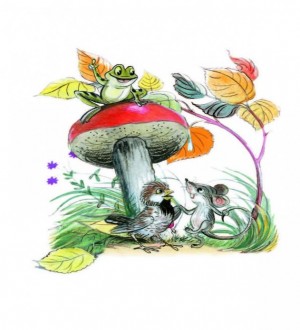 Актуальность:
 Трудно представить дошкольное детство без книги. Художественная литература открывает и объясняет ребёнку жизнь общества и природы, мир человеческих чувств и взаимоотношений. Она развивает мышление, работа с книгой стимулирует творческое воображение, позволяет работать фантазии и учит детей мыслить образами, даёт прекрасные образцы русского литературного языка. Произведения В. Сутеева имеют огромное воспитательное воздействие на личность ребёнка. Реализация данного педагогического проекта обеспечит психологическое формирование читателя в дошкольнике. А увлекательное общение с творчеством В.Сутеева будет способствовать развитию интереса к книге, что будет являться неотъемлемой частью системы образования дошкольников на этапе становления современной личности.  Проблема: У детей наблюдается низкая заинтересованность классической детской художественной литературой, дети незнакомы с творчеством Сутеева.Цель: Расширить представления детей о произведениях В. Сутеева. Создание условий для активного использования литературного опыта детей в их творческой деятельности.Задачи:Расширить представления у детей младшего дошкольного возраста о произведениях В.Г. Сутеева.Способствовать развитию диалогической, монологической речи, коммуникативных способностей детей.Совершенствовать лексико-грамматический строй речи, обогащать словарный запас.Развивать умение слушать сказки.Обогащать познавательный опыт детей.Научить отражать содержание сказок в играх-драматизациях.Воспитывать добрые отношения, отзывчивость, любовь, сострадание к близким.Побуждать выбирать роли для показа спектакля.Развивать творческие проявления в процессе создания образов животных в речевой, изобразительной, театрально-игровой деятельности;Вовлечь родителей в активную совместную деятельность с детьми для обогащения их педагогического опыта. Вид проекта: познавательно-творческий
Продолжительность: один месяц.
Участники: дети младшей группы; воспитатели; музыкальный руководитель, родители. Предполагаемые результатыОбогащение чувственного опыта детей младшего дошкольного возраста на основе произведений В.Г. Сутеева.Формирование умения анализировать, явление событие, поступки героев, аргументированно их оценивать.Активизация речевой деятельности детей.Дети умеют пересказывать сказки с помощью наглядной модели, с помощью мнемотаблицы.Передают образы героев сказки с помощью средств невербальной, интонационной выразительности.Активно участвуют в разных видах творческой художественной деятельности. С помощью рисования, лепки, аппликации изготавливают фигурки животных. Стремятся к самовыражению во время участия в игре-драматизации сказки, создают интересные образы героев.Первый этап (подготовительный)Подбор методической, художественной литературы по теме проекта.Оформление книжного уголка.Подготовка оборудования к занятиям по художественной литературе.Анкетирование родителей «Ребенок и книга»Консультация для родителей по теме проекта.Второй этап (основной)Чтение художественной литературы «Мешок яблок» «Разные колёса» «Палочка-выручалочка»«Под грибом»«Три котёнка»«Теремок»«Капризная-кошка»«Кот рыболов»«Кто сказал мяу?» Беседа по тексту. Рассматривание иллюстраций к сказке. И обсуждение ответа на вопрос: «К какому фрагменту рисунок?» Пересказ сказки «Кто сказал мяу?» «Три котёнка» (с помощью метода моделирования, с использованием мнемотаблицы)Показ детям сказок с использованием фигурок плоскостного театра, фигурок фланелеграфа.Отгадывание загадок о героях сказок В. Сутеева.Просмотр мультфильмов «Под грибом», «Мешок яблок».Образовательная ситуация «Назови сказку».Драматизация сказки «Под грибом».Драматизация сказки «Кто сказал мяу» (Ролевые диалоги: «Щенок и петух», «Щенок и мышка», «Щенок и пёс», «Щенок и пчела», «Щенок и лягушка», «Щенок и кошка»).Просмотр презентации «По сказкам В.Г. Сутеева»Подвижные игры: «Кот и мыши» «Кошка серая сидит»«Вот лежит лохматый пёс»«Курица и цыплята»Дидактические игры:«Кто как голос подаёт»«Кто как передвигается»«Кому что нужно»«Угадай название сказки»«Собери картинку» Пальчиковая гимнастика«Погладим котёнка», «Мышка», «Грибы», «Зайка».Образно-игровые этюды:«Удивлённый щенок», «Испуганная мышка», «Сердитая лягушка»«Весёлая пчела», «Петушок ходит по двору», «Грозный петух»,«Весёлая пчела». Продуктивная деятельность:Рисование«Кораблик»«Ёжик»«Цыпленок и утенок».Работа с раскрасками по сказкам В. Сутеева.Лепка «Грибы» «Румяное яблочко»«Снеговик»Аппликация  «Мешок Яблок»,«Тележка» (По сказке В. Сутеева «Разные колёса») Третий этап (заключительный)Физкультурный досуг « В гостях у сказки»  Результаты проектаСоздали в группе необходимые условия по ознакомлению детей с творчеством Владимира Сутеева:  подбор библиотеки произведений В. Сутеева;Обогатили чувственный опыт детей младшего дошкольного возраста на основе произведений В.Г. Сутеева.Формировали умения анализировать, явление событие, поступки героев, аргументированно их оценивать.Активизировали речевую деятельность детей.Дети стараются пересказывать сказки с помощью наглядной модели, с помощью мнемотаблицы.Передают образы героев сказки с помощью средств невербальной, интонационной выразительности.Активно участвали в разных видах творческой художественной деятельности. С помощью рисования, лепки, аппликации изготовили фигурки животных. Стремились к самовыражению во время участия в игре-драматизации сказки, создали интересные образы героев.Изготовили плоскостной театр по сказкам: «Кто сказал «Мяу?», «Цыпленок и утенок», «Палочка - выручалочка».Изготовление разрезных картинок по сказкам.